Third Durham–Northumbria Colloquium on Medieval and Golden Age Hispanic Studies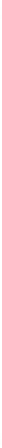 Tercer Coloquio de Estudios Hispánicos Medievales y del Siglo de Oro (Universidades de Durham y de Northumbria)4–5 July 2019Newcastle, St Nicholas Cathedral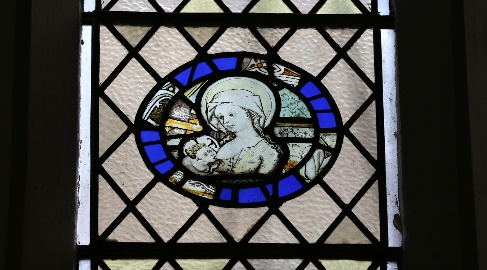 4 JulyJuly 5thWelcome9am for 9.30amArrival, Registration, St Nicholas Cathedral. Mosley StSession 1 PlenaryProf. Jonathan Thacker, Exeter College, University of Oxford9.30-10.30amCathedral, Refectory“Creating the World on the Golden Age Stage: Lessons from the Streets of Badajoz in 1610”Session 2 Panel ACervantes, Taboo, and the Absurd10.30-11.30amMaría Camino Conde, Universidad de Córdoba: “Una antesala del (anti)héroe absurdo moderno: Don Quijote de la Mancha”Pablo Martín González, Universidad de Salamanca: “Desolación del Paraíso Recobrado: Tótem y tabú en el Persiles de Cervantes”Coffee/Tea breakSession 3 Panel BRepresentations of poverty, exclusion and death 12-1.30Jimena Gamba Corradine, Universidad Autónoma de Barcelona: “Las danzas de la muerte en el siglo XVI peninsular: tradición y reforma”Mairi Macdonald, independent scholar: “Murillo and his Three Boys Playing Dice (c. 1670-1680)”Mari Carmen García Castaño, University of Liverpool: “Moriscos on stage in Amescua's La Máscara de la expulsión”Lunch 1.30-2.30Session 4 Panel CWriting Women2.30-3.30Miguel Gómez Jiménez, Universidad Complutense de Madrid: “El mito de Circe en la Edad Media, el Renacimiento y el Siglo de Oro”María Martos Pérez, Universidad Nacional de Educación a Distancia: “Diseminación y visibilidad de las escritoras españolas desde los márgenes del texto: María de Zayas y sus coetáneas”Session 4 Panel DHagiographies and legends 3.30-5Andrew Beresford, University of Durham: "Petrifaction Myths in the Legend of St Barbara"Carmen Puche, Universitat d’Alacant: “Leyendas apócrifas en la tradición catalana de la Leyenda Áurea”Antoni Mas i Miralles, Universitat d’Alacant: “La variación léxica en el Flos Sanctorum en cathalà”Tea/CoffeeCathedral evensong, Canticles (settings Tomas Luis de Victoria)Anthem (setting Cristóbal Morales)Cathedral, chancelSession 5Public lectureProf. George Greenia, William & Mary College (Virginia), Institute for Pilgrimage Studies “Pilgrimage Medieval and Modern”North transept (righthand side of the main altar)Conference dinnerBlackfriars restaurant, Newcastle (medieval friary)Session 6 Panel ETextual transmission and authorship9.30-11Jane Whetnall, Queen Mary University of London: “From minor to major: Reviewing the place of PN12 in the transmission of Cancionero poetry”Sara Russo, Universidad Complutense de Madrid: “La huella de un copista (¿o más de uno?) en las glosas de Santillana a su obra los Proverbios”Javier Burguillo, IEMYRhd de la Universidad de Salamanca: “Un episodio de la historia de Inglaterra escrito en español de América por un soldado veterano a finales del siglo XVI”Tea/Coffee breakSession 7 Panel FSpanish Imperial Narratives11.30-1pmFrancisco Bautista, Universidad de Salamanca: “La materia antigua en la Estoria de España de Alfonso X”Elena Caetano Álvarez, University of Birmingham: “The Translatio Imperii, the Holy Roman Empire and Alfonso X”Maria I. Campanale, Università degli Studi di Bari Aldo Moro: “De mirabilibus et disciplinis Tholetanis: Gerard of Toledo, Daniel of Morley and the scientific knowledge in Toledo School (XIIth c.)”Lunch 1-2.15 pmSession 8 Panel GSpiritual life in religious orders2.15-3.45pmLesley K. Twomey, University of Northumbria: “God and his Holy Word: Teresa of Ávila’s Letters”Marinela Garcia Sempere, Universitat d’Alacant: “Los sermones de santos de sant Vicent Ferrer”Verònica Zaragoza Gómez, Universidad Nacional de Educación a Distancia: “Performatividad y creatividad en el claustro: la poesía y las representaciones teatrales en los conventos del Carmelo Descalzo femenino (siglos XVI-XVIII)”Coffee/Tea break4-4.30Session 9, Panel HDialogue and advice in the fifteenth and sixteenth centuries4.30-5.30pmJoan Mahiques Climent, Universitat Jaume I: “Consells i bons avisos per als casats a la València del segle XVI: d’Andreu Martí Pineda a Melcior Horta”Carlos Conde Solares, Northumbria University, “El diálogo tardomedieval sobre la inspiración divina: opiniones monásticas y corteses”